PRACTICE PARTICIPATION MEETING MINUTESMonday 4th December 2017Proposed Date of next meeting:– Monday 5th March 2018Name InitialsAttendedApologyGill Wright (PM)GW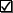 Eileen Day (Reception/Admin)EDBrenda Bartlett (Patient)BBRebecca Clark (Patient) - ChairRCStella O’Brien (Patient) - SecondSORoger Sweet (Patient) RSZena-Marie Sherman (Patient) - SecretaryZSLara Akpojiyovwi (Patient)LAJudith Bryan (Patient)JBDr Kate Love (Patient)KLPaul Flaherty (Patient)PFDeirdre Beecher (Patient)DBDavid Smith (Patient)DSIan Parkin (Patient)IPNo.Item1     Welcome & ApologiesAs noted above2Minutes of the last meeting agreed as accurate. Copies emailed and given to group.3No actions from last meeting4Coin Street & Colombo Wellbeing Programmes Presentation & TalkLaura Reynolds and her colleague gave a talk to the group on the various activities, groups and sessions that are available either at Coin Street or the Colombo Centre for patients and local people. These included:Gentle Gardening Club – Colombo CentreCoin Street Over 50s ProgrammeCoin Street Training & Employment SupportCoffee Mornings – Colombo CentreAnd many more. Laura can be contacted – on l.reynolds@coinstreet.org or 075577404425     Extended Primary Care ServiceGW handed out the 8 to 8 leaflets available in the surgery and explained about the extra GP and nurse appointments available at the extended primary care service which is located at Spa Medical Centre, Bermondsey SE16 4BN.6Staff UpdateGW told the group that Dr Lili Topham would be going on maternity leave in January 2018 and would be taking 1 year off.Dr Mahal had a daughter and she has named her Serena.We have two new doctors starting in January 2018 to cover maternity leave. I female Doctor Banerjee and 1 male Dr Barber.We also have 2 new receptionists – Albina & BridgetBB commented on how very helpful and caring Meriem (receptionist) had been when she had been very ill recently and wanted her best wishes to be forwarded. “She is an excellent receptionist.”7     NAPP Bulletin     GW printed the latest NAPP bulletin and was given to PPG members.     The E-bulletin for November was distributed to the group. All previous bulletins can     be found at the following website:  http://www.napp.org.uk/latestebulletins.html8Patient feedbackFFT in Sept=  responses; 64 extremely likely; 33 likely; 2 neither likely or unlikely, 2 Unlikely,  2 extremely unlikely,  2 Don’t knowFFT in October =  responses; 64 extremely likely; 30 likely;  1 neither likely or  unlikely, 3  extremely unlikely, 3 Unlikely, 0  don’t knowFFT in Nov=  responses; 66 extremely likely; 25 likely;  5 neither likely or unlikely,   5                           extremely unlikely,  3 Unlikely, 0 don’t know9Commissioning UpdateIP had attended the last Locality meeting on behalf of the practice.10     Flu Update & Any other business   GW informed the group that the practice was now in full swing of giving flu jabs.     >65 – 67% as at today. 